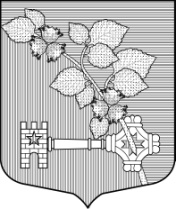 АДМИНИСТРАЦИЯВИЛЛОЗСКОГО ГОРОДСКОГО ПОСЕЛЕНИЯЛОМОНОСОВСКОГО РАЙОНАПОСТАНОВЛЕНИЕ № 670от «28» декабря 2022 г.     					                                                    г.п. ВиллозиО внесении изменений в Постановление АдминистрацииВиллозского городского поселения от 30.12.2021 №603«Об утверждении муниципальной  программы «Капитальный ремонт муниципального жилищного фонда муниципального образования Виллозское городское поселение Ломоносовского муниципального района Ленинградской области на 2022-2024 годы»Руководствуясь Федеральным законом от 06.12.2003 № 131-ФЗ «Об общих принципах организации местного самоуправления в Российской Федерации», в соответствии с Положением об администрации муниципального образования Виллозское городское поселение Ломоносовского муниципального района Ленинградской области, Постановлением местной администрации от 14.10.2014 года № 304 «Об утверждении порядка разработки, реализации и оценки эффективности муниципальных программ муниципального образования Виллозское сельское поселение муниципального образования Ломоносовский муниципальный район Ленинградской области»,ПОСТАНОВЛЯЮ:1. Внести изменение в Постановление Администрации Виллозского городского поселения от 30.12.2021 года № 603 «Об утверждении муниципальной программы «Капитальный ремонт муниципального жилищного фонда муниципального образования Виллозское городское поселение Ломоносовского муниципального района Ленинградской области на 2022-2024 годы» изложив Приложение №1 в следующей редакции, согласно приложению к настоящему постановлению.2. Настоящее постановление вступает в силу с момента его принятия.3.Настоящее постановление подлежит опубликованию на официальном сайте в сети интернет муниципального образования Виллозское городское поселение по электронному адресу: www.villozi-adm.ru.4. Контроль за исполнением настоящего постановления оставляю за собой.Глава администрацииВиллозского городского поселения                                                                                  С.В.Андреева Приложение № 1 к постановлению                      Муниципальная программа «Капитальный ремонт муниципального жилищного фонда муниципального образования Виллозское городское поселение Ломоносовского муниципального района Ленинградской области на 2022-2024 годы»ПАСПОРТмуниципальной программы«Капитальный ремонт муниципального жилищного фонда муниципального образования Виллозское городское поселение Ломоносовского муниципального района Ленинградской области на 2022-2024 годы»1.  ОБЩАЯ ХАРАКТЕРИСТИКА, ОСНОВНЫЕ ПРОБЛЕМЫ И ПРОГНОЗ РАЗВИТИЯ СФЕРЫ РЕАЛИЗАЦИИ МУНИЦИПАЛЬНОЙ ПРОГРАММЫПланом реализации мероприятий Программы предусматриваются:1. Разработка соответствующих нормативных правовых актов органами местного самоуправления муниципального образования Виллозское городское поселение Ленинградской области для реализации Программы.2. Организация работ по капитальному ремонту муниципального жилого фонда, которая предусматривает следующие этапы:1) расчет сметы расходов на капитальный ремонт муниципального жилого фонда;2) организация электронных торгов для отбора подрядных организаций;3) заключение муниципального контракта на проведение капитального ремонта муниципального жилого фонда;4)  выполнение капитального ремонта муниципального жилого фонда;5) осуществление контроля за ходом работ и приемка в эксплуатацию объектов после капитального ремонта муниципального жилого фонда;6) представление отчетности о выполнении капитального ремонта муниципального жилого фонда.К видам работ по капитальному ремонту муниципального жилого фонда в рамках Программы относятся косметический ремонт.Предложения о проведении капитального ремонта конструктивных элементов жилых  домов представляются по результатам осмотров (общих, частичных, внеочередных) управляющей организацией.Приемка в эксплуатацию объектов после капитального ремонта производится Комиссией в составе представителей местной администрации, подрядчика, управляющей организации.2. ПРИОРИТЕТЫ И ЦЕЛИ В СФЕРЕ РЕАЛИЗАЦИИ ПРОГРАММЫЦель Программы - обеспечение безопасных и комфортных условий для проживания граждан в жилых домах.Основные задачи Программы:- проведение капитального ремонта муниципального жилого фонда:- соблюдение прозрачных и публичных процедур отбора участников Программы;         - использование эффективных технических решений и комплексности капитального ремонта;- снижение физического износа муниципального жилого фонда;- увеличение сроков эксплуатации муниципального жилого фонда;- обеспечение сохранности муниципального жилого фонда;- снижение риска возникновения аварийных ситуаций;- создание условий для экономии эксплуатационных расходов.В муниципальном жилищном фонде, включенном в Программу на 2022 – 2024 годы будут выполнены следующие виды работ по капитальному ремонту:Капитальный ремонт муниципального жилого фонда.Приложение 1 к муниципальной программе «Капитальный ремонт муниципального жилищного фонда муниципального образования Виллозское городское поселение Ломоносовского муниципального района Ленинградской области на 2022-2024 годы».ПЛАН РЕАЛИЗАЦИИ ПРОГРАММЫ на 2022-2024 ГОДЫтыс.руб. Сроки реализации муниципальной программы2022 – 2024 годыОтветственный исполнитель муниципальной программыАдминистрация Виллозского городского поселения Ломоносовского муниципального района Ленинградской области Участники муниципальной программыАдминистрация Виллозского городского поселения Ломоносовского муниципального района Ленинградской области Цель муниципальной программыОбеспечение безопасных и благоприятных условий проживания граждан в  жилых домахЗадачи муниципальной программыПроведение капитального ремонта жилищного фонда Виллозского городского поселения; снижение физического износа, увеличение сроков эксплуатации жилищного фонда; обеспечение сохранности жилищного фонда; снижение риска возникновения аварийных ситуаций; создание условий для экономии эксплуатационных расходов;  Ожидаемые (конечные) результаты реализации муниципальной программы - снизить физический износ муниципального жилого фонда; - увеличить срок эксплуатации муниципального жилого фонда; - обеспечить сохранность муниципального жилого фонда; - снизить риск возникновения аварийных ситуаций; - создать условия для экономии эксплуатационных расходов; - сократить расходы на содержание жилых помещений; - обеспечить безопасные и комфортные условия проживания граждан на территории муниципального образования; - повысить надежность инженерных систем жизнеобеспечения. Подпрограммы муниципальной программыОтсутствуютПроекты, реализуемые в рамках муниципальной программыРеализация проектов не предусмотренаФинансовое обеспечение муниципальной программы - всего, в том числе по годам реализацииОбъем финансовых ресурсов, необходимый для реализации  Программы составляет 1 060,00 тыс. рублей, в том числе за счет средств:2022 год: местного бюджета 1060,00 тыс. рублей.2023 год местного бюджета 0,00 тыс.рублей2024 год местного бюджета 0,00 тыс.рублейРазмер налоговых расходов, направленных на достижение цели муниципальной программы, - всего, в том числе по годам реализацииНалоговые расходы не предусмотреныНаименование муниципальной программы, подпрограммы, структурного элемента Ответственный исполнитель, соисполнитель, участникГоды реализацииОценка расходов (тыс. руб. в ценах соответствующих лет)Оценка расходов (тыс. руб. в ценах соответствующих лет)Оценка расходов (тыс. руб. в ценах соответствующих лет)Оценка расходов (тыс. руб. в ценах соответствующих лет)Оценка расходов (тыс. руб. в ценах соответствующих лет)Наименование муниципальной программы, подпрограммы, структурного элемента Ответственный исполнитель, соисполнитель, участникГоды реализациивсегофедеральный бюджетобластной бюджетместный бюджетпрочие источники12345678Муниципальная программа «Капитальный ремонт муниципального жилищного фонда муниципального образования Виллозское городское поселение Ломоносовского муниципального района Ленинградской области на 2022-2024 годы»Администрация Виллозского городского поселения Ломоносовского муниципального района Ленинградской области  (далее – Администрация)202210601060Муниципальная программа «Капитальный ремонт муниципального жилищного фонда муниципального образования Виллозское городское поселение Ломоносовского муниципального района Ленинградской области на 2022-2024 годы»Администрация Виллозского городского поселения Ломоносовского муниципального района Ленинградской области  (далее – Администрация)202300Муниципальная программа «Капитальный ремонт муниципального жилищного фонда муниципального образования Виллозское городское поселение Ломоносовского муниципального района Ленинградской области на 2022-2024 годы»Администрация Виллозского городского поселения Ломоносовского муниципального района Ленинградской области  (далее – Администрация)202400Итого по муниципальной программе2022-202410601060Процессная частьПроцессная частьПроцессная частьПроцессная частьПроцессная частьПроцессная частьПроцессная частьПроцессная частьКапитальный ремонт жилищного фондаАдминистрация2022960960Капитальный ремонт жилищного фондаАдминистрация202300Капитальный ремонт жилищного фондаАдминистрация202400Капитальный ремонт жилищного фондаАдминистрация2022-2024960960Технический надзорАдминистрация2022100100Технический надзорАдминистрация202300Технический надзорАдминистрация202400Технический надзорАдминистрация2022-2024100100